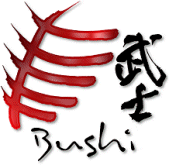 - Samtykke til offentliggørelse af billeder
Baggrund:Bushi Karate & Combat Sport (Bushi) har i forbindelse med, dit medlemskab hos os, behov for dit samtykke til at offentliggøre billeder af dig på vores hjemmeside og til brug på vores Facebook side.Vi anmoder på denne baggrund om dit samtykke til offentliggørelsen.Samtykkeerklæring:Herunder kan du vælge hvilke samtykker som du vil tillade. Du afkrydser for de kategorier af behandling der som du ønsker er tilladtPortrætbilleder/billeder og Video:Jeg giver hermed mit samtykke til, at Bushi må offentliggøre billeder af mig på internettet med det formål, at vise klubaktiviteter som fx træningssituationer, i forbindelse med deltagelse i konkurrencer/turneringer, resultatlister og graduering, hvilket betyder andre vil kunne genkende mig.Der gives samtykke til at Bushi må anvende portrætbilleder/billeder samt hold/klub billeder på følgende medier:Bushi’s offentlig tilgængelige hjemmeside.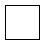 Bushi’s Hjemmeside kun for medlemmerBushi’s FacebooksideBushi’s Brochure, flyers og foldere og avisartikler om Bushi.Bushi’s må også anvende egne Video optagelser til de områder, der er sat kryds ud for, herover.Du kan til enhver tid trække dit samtykke tilbage, hvorefter vi ikke længere vil have billeder af dig offentligt tilgængelige. Hvis vi har et andet lovligt grundlag, vil vi fortsat godt kunne behandle billederne af dig. 
En tilbagekaldelse af samtykket vil desuden ikke påvirke lovligheden af den offentliggørelse, som vi har foretaget inden tilbagekaldelsen. Dato (dd/mm/år): ___________________Barnets/elevens navn: _______________________Adresse_________________________________________Post nr. og by _____________________________Navn Forældre/værge (kun for Barn under 16 år)_______________________________________Underskrift Forældre/værge_______________________________________